Handwriting Tricky Words TaskCan you practise writing these words?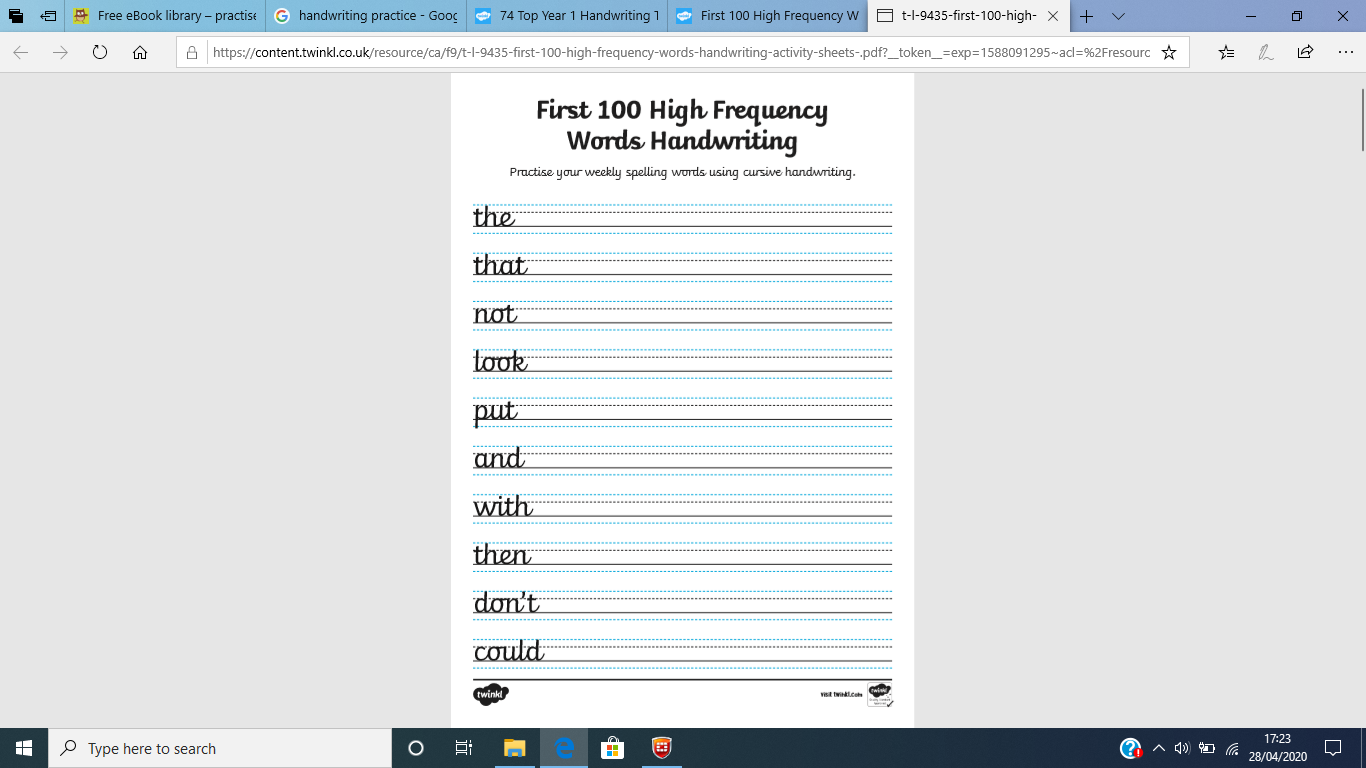 